Call the Meeting to Order – Angelica RiddlePublic Comment - ReportsParent, Family and Community Engagement Opportunities – Julie LovellERSEA Report – Christopher SpenceExecutive Director’s Report – Stephany KoehneFinancial Report – Kerri GodinezKids & Company Board MinutesPersonnel Action Report – State RepresentativesAttendance – Breeanna PaulAgenda Additions:Consolidated Actions (Motion) Agenda Approval April Policy Council Meeting MinutesOld Business - N/ANew BusinessReview Personnel Policies – Lori Arnold (Motion)Review PY 2023-24 Program Calendar – Stephany KoehneState Meeting verbal report – State Representatives & staffWhat to share at your Parent Meeting- ALLAnnouncements – ALLCommunity resources/events to shareNext Meeting Date: June 14th 2023 11:00am-1:00pm Complete Survey and In-Kind.Door Prize DrawingAdjournment (Motion)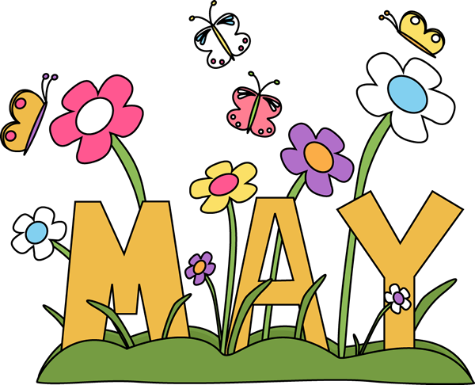 